Publicado en Madrid el 26/06/2019 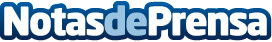 La agencia de marketing Sr. Potato y Room Mate Group, las grandes triunfadoras de PubliFestival 2019  Ayer tuvo lugar la entrega de los premios de la XIII Edición del Festival Internacional de Publicidad Social, PubliFestival, en la que Sr. Potato, la agencia de marketing digital y Room Mate Group, una empresa que aglutina hoteles, apartamentos y consultoría especializada en gestión hotelera, fueron las grandes triunfadoras de la noche, colocándose Sr. Potato en segunda posición en el ranking de las mejores agencias de publicidad 2019Datos de contacto:Agencia de Marketing Digital, Sr. Potato91 176 52 25Nota de prensa publicada en: https://www.notasdeprensa.es/la-agencia-de-marketing-sr-potato-y-room-mate Categorias: Nacional Comunicación Marketing Madrid E-Commerce Premios Otros Servicios Consultoría http://www.notasdeprensa.es